Rachunek różniczkowySzkicowanie wykresu funkcjiGRUPAIMIĘ I NAZWISKO1. Naszkicuj wykres funkcji 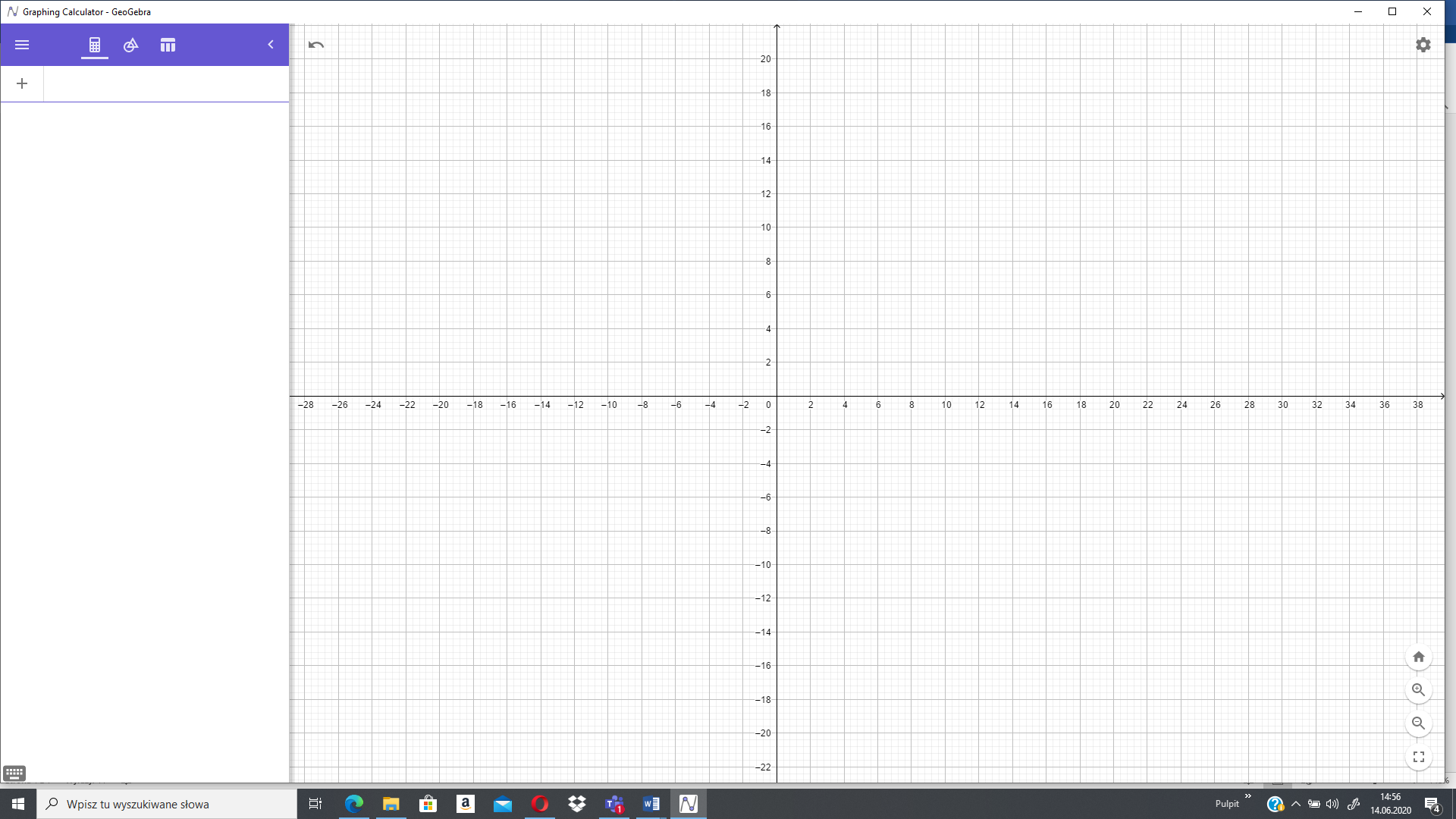 1. Naszkicuj wykres funkcji 1. Naszkicuj wykres funkcji Film: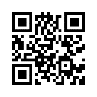 1. Określamy dziedzinę funkcji. 2. Znajdujemy punkty przecięcia wykresu z osiami układu współrzędnych. 3. Obliczamy granice na końcach przedziałów, w których funkcja jest określona, i wyznaczamy asymptoty (jeśli istnieją). 4. Wyznaczamy pochodną i określamy jej dziedzinę. 5. Wyznaczamy przedziały monotoniczności i ekstrema lokalne funkcji.Rachunek różniczkowyZagadnienia optymalizacyjneGRUPAIMIĘ I NAZWISKO2. Naszkicuj wykres funkcji 2. Naszkicuj wykres funkcji 2. Naszkicuj wykres funkcji Film: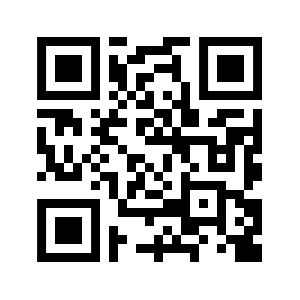 1. Określamy dziedzinę funkcji. 2. Znajdujemy punkty przecięcia wykresu z osiami układu współrzędnych. 3. Obliczamy granice na końcach przedziałów, w których funkcja jest określona, i wyznaczamy asymptoty (jeśli istnieją). 4. Wyznaczamy pochodną i określamy jej dziedzinę. 5. Wyznaczamy przedziały monotoniczności i ekstrema lokalne funkcji.